_____________________________________________________________________________________ Ref. No. ………………………………………                                                                                                                      Date:  19.09.2020.  Important Notification about Reopening of Online Admission Portal ( Final Phase).This is for information of all concerned that as there are few seats still vacant in all category of the following B.A. Honours subjects ( Bengali, English, History, Philosophy, Pol. Science, Sanskrit &  Sociology) and B.A.General Course ( Only with Physical Education), also Some reserved seats for SC/ST are still vacant in Hons course of Education and Arabic,   Applications from only SC / ST students are invited to filling up the said vacant seats in SC / ST category, applications are invited from concerned students for filling up the vacant seats as per schedule given below.  This is also to notify that some seats in B. Sc. Honours with Agriculture and rural Development Honours course in reserved category only  & B. Sc. General Course in all category are also still vacant. Applications are invited from concerned students for filling up the vacant seats as per schedule given below.       Provisional Schedule of Online Admission- 2020-2021 ( Final Phase).                                                            Important dates.Principal.Chandraketugarh S. S. Mahavidyalaya.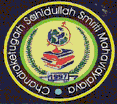 CHANDRAKETUGARH SAHIDULLAH SMRITI MAHAVIDYALAYA.               P.O.- DEBALAYA (BERACHAMPA), DIST.- NORTH 24 PARGANAS.                                              PIN – 743424.  ESTD. -1997                       (GOVT. AIDED )      NAAC  ACCREDITED  AT  GRADE - BPhone No.-03216-242-652.    E mail : chandraketugarh@gmail.com.        M.-94333620911Commencement of Online Application ( Form Fillup)20-09-20202Last Date of Online Application (Form Fillup) 22-09-20203Publication of Provisional Merit List for Honours & General.24-09-2020 4Publication of E-counseling list for Honours& General students.26-09-20205Online provisional Honours & General admission according to E-counseling list( Admission fees must be submitted to our specified Bank only through online auto generated challan) 26-09-2020 to  28-09-2020.